                                                             First Class Book List  2021-2022The school will be supplying the following books. The amount payable to the school can be found at the bottom of the book list.Ordered by school:Maths:Master Your Maths 1-First Class (CJ Fallon) 		€10.05Busy at Maths First Class (Folens)			€17.80Tables Book (Fallons)				€  2.70Gaeilge:Bua na Cainte 1(EDCO)				€11.35English:Rainbow Skills Book 1-First Class(CJ Fallon)		€12.25Religion:Grow in Love-First Class Primary 3.			€10.50SPHE:Mindful Matters 1 (CJ Fallon)			€  4.10Homework Journal				€  2.95	SCHOOL BOOK RENTAL SCHEME:Class readers will be rented to you for the year for the cost of €15or you can buy the readers from a Book ShopAt the Beach (CJ Fallon)Farmyard Adventures (CJ Fallon)The School Trip (CJ Fallon)Class Novel – Little StarSupplementary ReadersOther (Items bought separately by parents):Colouring Book3 project 15 A copies6 40 page lined copies2 32 page sum copies(10 mm sq)2 HB pencils (for school pencil case)2 Prittsticks (40 g stick) labelled with child’s name20 Pocket Display Folder2 B6 zip folders2A4 Plastic Folders(zip close)Homework Journal(Fallons)16 litre clear storage container for holding school books and copiesRubber,pencil sharpener,ruler,colouring pencils/crayons. (For school pencil case)(Children will be required to have a school and home pencil case)A wash bag including a small towel, soap and antibacterial gel can be included at discretion of parents. THIS IS OPTIONALPlease label all belongings including uniform jumper/cardigan/coats/hats/lunch boxes/drinks bottles.Books ordered by school								€  71.70Book Rental										€  15.00Art/Photocopying									€  25.00Spelling Booklet										€    5.00Insurance										  €  8.00Total payable to the school								€124.70Please let the class teacher know by Friday 4th June if you are availing of book rental scheme.  Money should be placed in a sealed envelope and clearly marked and returned to class teacher by June 11th.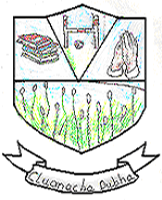 Clonaghadoo N.S.,Geashill,Co. OffalyR35 W427
Phone: (057) 8628757Fax:  (057) 8628839.
clonaghadoons2020@gmail.comwww.clonaghadoons.weebly.com